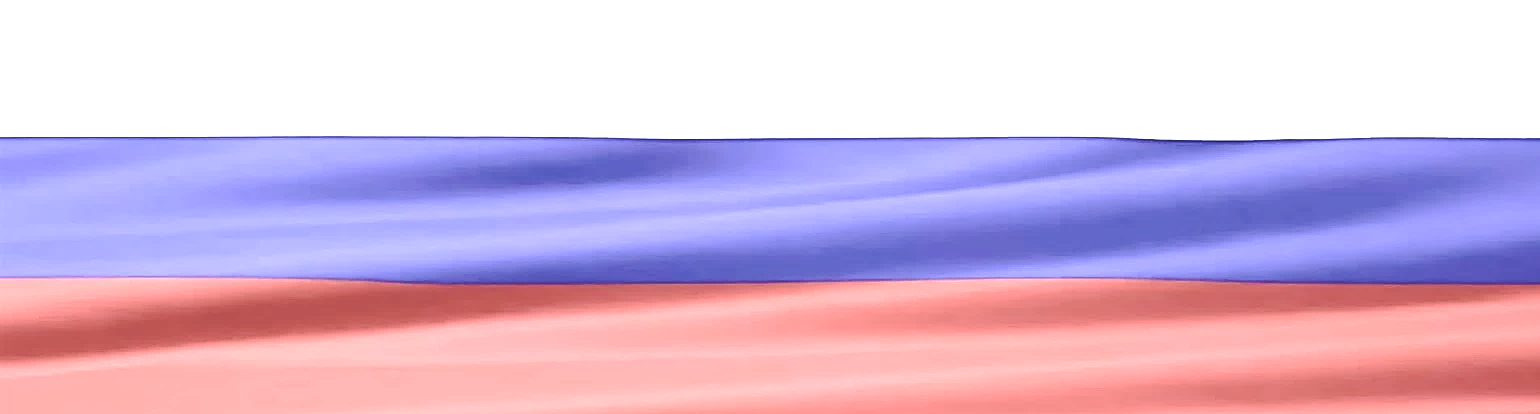 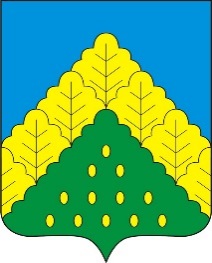 ПОСТАНОВЛЕНИЕ АДМИНИСТРАЦИИ КОМСОМОЛЬСКОГО МУНИЦИПАЛЬНОГО ОКРУГА ОТ 23.01.2024 г. № 56«О внесении изменений в муниципальную программу Комсомольского муниципального округа Чувашской Республики «Содействие занятости населения»Администрация Комсомольского муниципального округа Чувашской Республики п о с т а н о в л я е т: 1. Утвердить прилагаемые изменения, которые вносятся в муниципальную программу Комсомольского муниципального округа Чувашской Республики «Содействие занятости населения», утвержденную постановлением администрации Комсомольского муниципального округа Чувашской Республики от 05.07.2023г. №802. 2.  Настоящее постановление вступает в силу после его официального опубликования в периодическом печатном издании «Вестник Комсомольского муниципального округа Чувашской Республики». Глава Комсомольского муниципального округа                                                                                                                                                       Н.Н. Раськинпост. № 56 от 23.01.2024гПОДРОБНЕЕ с документом можно ознакомиться на сайте администрации Комсомольского муниципального округа Чувашской Республики по адресу: https://komsml.cap.ru/doc/laws/ПОСТАНОВЛЕНИЕ АДМИНИСТРАЦИИ КОМСОМОЛЬСКОГО МУНИЦИПАЛЬНОГО ОКРУГА ОТ 23.01.2024 г. № 59«О внесении изменений в муниципальную программу Комсомольского муниципального округа Чувашской Республики «Управление общественными финансами и муниципальным долгом»Администрация Комсомольского муниципального округа Чувашской Республики  п о с т а н о в л я е т:Утвердить прилагаемые изменения, которые вносятся в муниципальную программу Комсомольского муниципального округа Чувашской Республики «Управление общественными финансами и муниципальным долгом», утвержденную постановлением администрации Комсомольского муниципального округа от 07 марта  2023 года № 187 (с изменениями, внесенными постановлением администрации Комсомольского муниципального округа Чувашской Республики от 28 апреля 2023 года № 413, от 14 ноября 2023 года № 1329).Контроль за исполнением настоящего постановления возложить на  финансовый отдел администрации Комсомольского муниципального округа Чувашской Республики.Глава Комсомольского муниципального округа                                                                                                                                                       Н.Н. Раськинпост. № 59 от 23.01.2024гПОДРОБНЕЕ с документом можно ознакомиться на сайте администрации Комсомольского муниципального округа Чувашской Республики по адресу: https://komsml.cap.ru/doc/laws/«ВЕСТНИК КОМСОМОЛЬСКОГО МУНИЦИПАЛЬНОГО ОКРУГА»№ 5 от 23 января 2024 годаУчредитель:Собрание депутатов Комсомольского муниципального округа Чувашской Республики и администрации Комсомольского муниципального округаЧувашской РеспубликиАдрес:429140, с. Комсомольское, ул. Заводская, д. 57Официальная электронная версияОтв. за выпуск:Ведущий специалист-эксперт по взаимодействию с СД и делопроизводствуБахмутова М.А.